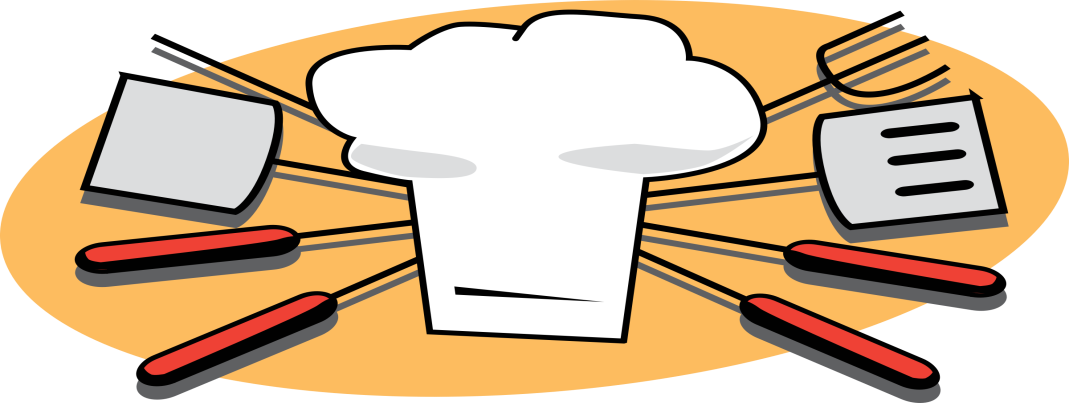 Join us at RHGID’s office for free food and summertime shenanigansMeet the staff of RHGID - Meet the Board of TrusteesAll residents and businesses are invitedChildren are encouraged to attend!!